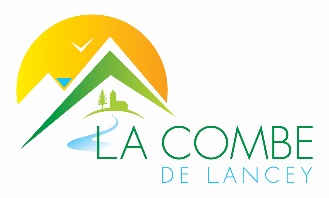 Décharge de responsabilitéJe soussigné ……………………………………………………………………………………………………………….Agissant en qualité de ……………………………………………………………………………………………….Déclare récupérer l’enfant ………………………………………………………………………………………….Ce jour (date) ………………………………………….. à …………………heures …………………………………Et décharge le personnel de surveillance de toute responsabilité.A La Combe-de-Lancey, le …………………….Signature Décharge de responsabilitéJe soussigné ……………………………………………………………………………………………………………….Agissant en qualité de ……………………………………………………………………………………………….Déclare récupérer l’enfant ………………………………………………………………………………………….Ce jour (date) ………………………………………….. à …………………heures …………………………………Et décharge le personnel de surveillance de toute responsabilité.A La Combe-de-Lancey, le …………………….Signature 